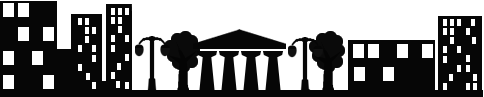 Daugavpilī16.02.2021. UZAICINĀJUMS
iesniegt piedāvājumu1. Pasūtītājs.Pašvaldības SIA “Sadzīves pakalpojumu kombināts”Višķu iela 21 K, Daugavpilī, LV-5410Tālr.Nr.:65424769e-pasts: spkpsia@gmail.commājas lapa: www.sadzive.lvkontaktpersona: Ludmila Sokolovska, tālr.Nr.22001171Publisko iepirkumu likumā nereglamentētais iepirkums“Apsardzes pakalpojumu sniegšana un ugunsdrošības signalizācijas apkalpošana”Iepirkuma identifikācijas Nr.SPK2021/22. Iepirkuma priekšmeta apraksts:2.1. Apsardzes pakalpojumu sniegšana un ugunsdrošības signalizācijas apkalpošana, saskaņā ar pielikumiem Nr.1 un Nr.2.3. Piedāvājumu var iesniegt: 3.1. personīgi, vai pa pastu Višķu ielā 21K, Daugavpilī ( 2.stāvā, kabinētā  Nr.1), 3.2. elektroniskā veidā uz e-pasta adresi: spkpsia@gmail.com, iesniedzot piedāvājumu elektroniski, piedāvājumam obligāti jābūt parakstītam ar drošu elektronisko parakstu un laika zīmogu.3.3. piedāvājuma iesniegšanas termiņs līdz 2021.gada 24.februārim, plkst.11:00.4. Paredzamā līguma izpildes termiņš: 1 (viens) gads no līguma noslēgšanas brīža. 5. Piedāvājumā jāiekļauj:5. 1.Pretendenta rakstisks iesniegums par dalību iepirkumu procedūrā, kas sniedz īsas ziņas par pretendentu (pretendenta nosaukums, juridiskā adrese, reģistrācijas Nr., kontaktpersonas vārds, uzvārds, tālrunis, fakss, e-pasts);5.2. Pretendents iesniedz:5.2.1.Sertifikātu par apsardzes pakalpojumu sniegšanu un ugunsdrošības signalizācijas apkalpošanu.5.2.2. Izziņu par nodokļu parādu neesamību no VID.5.2.3. Finanšu piedāvājuma cena jānorāda euro bez PVN 21%. Cenā jāiekļauj visas izmaksas.6. Izvēles kritērijs: finanšu piedāvājums ar viszemāko cenu .7. Informācija par rezultātiem:  Ar lēmumu var iepazīties mājas lapā: www.sadzive.lv. Iepirkumu komisijas priekšsēdētājs					J.Tukāne Pielikums Nr.1 15.02.2021. uzaicinājumam iesniegt piedāvājumu, iepirkuma ID Nr.SPK2021/2TEHNISKĀ SPECIFIKĀCIJAApsargājamo un ugunsdrošības signalizācijas objektu saraksts 1.Veikt apsekošanu saskaņā ar objekta apsekošanas aktu (sk.pielikumu).2. Īpašie noteikumi.2.1. Veikt Pašvaldības SIA “Sadzīves pakalpojumu kombināts” apsardzi ar pieslēgšanu uz centralizēto novērošanas pulti.2.2. Nodrošināt apsardzes signalizācijas sistēmas darbību.2.3. Trauksmes signāla saņemšanas gadījumā, operatīvās reaģēšanas grupai objektā jāierodas tā apsekošanai 5 minūšu laikā. 3. Prasības pretendentiem.3.1. Pretendents ir reģistrēts normatīvajos aktos noteiktajā kārtībā Komercreģistrā vai līdzvērtīgā reģistrā ārvalstīs, licencēts vai sertificēts atbilstoši attiecīgās valsts normatīo aktu prasībām un ir tiesīgs sniegt Pasūtītājam nepieciešamo pakalpojumu Latvijas Republikā. 3.2. Valsts policijas izsniegta tehniskās apsardzes pakalpojumu sniegšanai atļauja (licences) apsardzes darbības veikšanai Latvijas teritorijā.3.3. Pretendentam jānodrošina attiecīgo tehnisko personālu tehniskajā specifikācija noteikto pakalpojumu veikšanai.4. Pakalpojuma sniegšanas termiņš: 12 (divpadsmit) mēnešu laikā no līguma abpusējas parakstīšanas dienas.Sastādīja:Saimniecības vadītāja						L.SokolovskaPielikums Nr.2 15.02.2021. uzaicinājumam iesniegt piedāvājumu, iepirkuma ID Nr.SPK2021/2OBJEKTA APSEKOŠANAS AKTS____________________________________________________________________ (apsardzes uzņēmuma nosaukums un reģ. numurs) Apsardzes uzņēmuma pārstāvis un Pašūtītāja pārstāvis ar saviem parakstiem apliecina, ka:tika veikta apsekošana;apsardzes pakalpojumu sastāvs un apjoms ir skaidrs un pietiekošs kvalitatīvai pakalpojumu izpildei;piedāvātajā cenā tiks iekļauti visi izdevumi, kas ir nepieciešami kvalitatīvai pakalpojumu sniegšanai objektos;iebildumu par pakalpojumu apjomu nav.Nr.p.kObjekta nosaukumsObjekta adreseApsardzes priekšmetsApsardzes iekārtu īpašnieks1.Pirts Nr.1Stacijas ielā 63, Daugavpilīvisa pirts ēkaSIA “Alfa Drošība groups” (raidītājs ar antenu)2.Pirts Nr.2Tautas ielā 60, Daugavpilīvisa pirts ēkaSIA “Alfa Drošība groups” (raidītājs ar antenu)3.Pirts Nr.4Sēlijas ielā 18, Daugavpilīvisa pirts ēkaSIA “Alfa Drošība groups” (raidītājs ar antenu)4.VeikalsSmilšu ielā 96 A, Daugavpilīvisa veikala ēkaSIA “Alfa Drošība groups” (raidītājs ar antenu)5.PārvaldeVišķu ielā 21 K, Daugavpilīvisa pārvaldes ēkaSIA “Alfa Drošība groups” (raidītājs ar antenu)6.Apakšstacija SP-7DVišķu ielā 21 K, Daugavpilīvisa apakšstacijas ēkaSIA “Alfa Drošība groups” (raidītājs ar antenu)7.Apakšstacija TP-42Višķu ielā 21 F, Daugavpilīvisa apakšstacijas ēkaSIA “Alfa Drošība groups” (raidītājs ar antenu)8.Apakšstacija TP-30Višķu ielā 21K, Daugavpilīvisa apakšstacijas ēkaSIA “Alfa Drošība groups” (raidītājs ar antenu)9.Apakšstacija TP-1Višķu ielā 21, Daugavpilīvisa apakšstacijas ēkaSIA “Alfa Drošība groups” (raidītājs ar antenu)10.Apakšstacija TP-2Višķu ielā 21 S, Daugavpilīvisa apakšstacijas ēkaSIA “Alfa Drošība groups” (raidītājs ar antenu)Nr.p.k.Objekta nosaukumsObjekta adreseApsardzes uzņēmuma pārstāvis (vārds, uzvārds, paraksts)DatumsPasūtītāja pārstāvis (vārds, uzvārds, paraksts)1.Pirts Nr.1Stacijas ielā 63, Daugavpilī2.Pirts Nr.2Tautas ielā 60, Daugavpilī3.Pirts Nr.4Sēlijas ielā 18, Daugavpilī4.VeikalsSmilšu ielā 96 A, Daugavpilī5.PārvaldeVišķu ielā 21 K, Daugavpilī6.Apakšstacija SP-7DVišķu ielā 21 K, Daugavpilī7.Apakšstacija TP-42Višķu ielā 21 F, Daugavpilī8.Apakšstacija TP-30Višķu ielā 21K, Daugavpilī9.Apakšstacija TP-1Višķu ielā 21, Daugavpilī10.Apakšstacija TP-2Višķu ielā 21 S, Daugavpilī